InschrijfformulierTraining Persoonlijk Bewust Communiceren met NLP in modulesHet inschrijfformulier kunt u hieronder invullen en opsturen naar:KMK Trainingen t.a.v. Kristine Ates, Krekelmeent 29, 1218 EB Hilversum of mailen naar info@kmktrainingen.nl. Voor vragen kunt u contact opnemen met Kristine Ates op telefoonnummer 06 22146011KMK Trainingen staat ingeschreven bij het CRKBO, het Centraal Register Kort Beroepsonderwijs en is lid van de Vereniging van NLP.DeelnemersgegevensU kunt de modules waarop u zich inschrijft, aankruisen in de tabel.Aanbieding: Aanbieding: Schrijft u zich direct in voor alle 4 de modules (blauw, rood, groen en paars) tegelijk, dan ontvangt u het boek ‘ NLP op het werk’ gratis!Alle bedragen zijn inclusief arrangementkosten en exclusief 21% BTW.De verschuldigde opleidingskosten worden betaald door:Na het ontvangen van het inschrijvingsformulier bevestigen wij uw inschrijving. U ontvangt bij de bevestiging onze Algemene Voorwaarden.Handtekening:Naam: Datum: 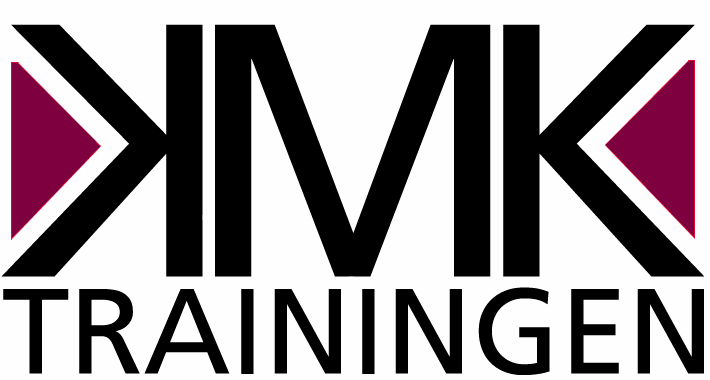 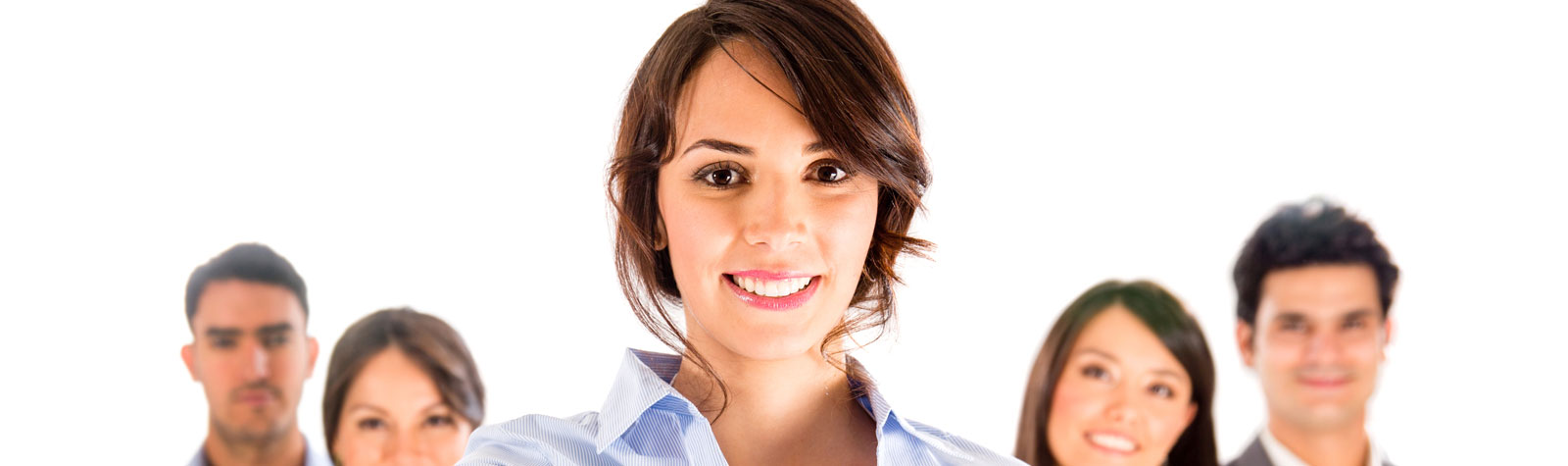 AchternaamVoornaamAdresPostcode + WoonplaatsTelefoonGeboortedatumEmailadresBlauwe Module15 januari en 29 januari 2019Communiceren en NLP€ 895,00Rode Module4 en 18 maart 2019Persoonlijke Kracht en NLP€ 895,00 Paarse Module1 en 15 april 2019De Kracht van (onbewuste) taal€ 895,00Groene Module 14 en 28 mei 2019Positief beïnvloeden en NLP € 895,00BedrijfsnaamAdresPostcode + WoonplaatsTelefoonContactpersoonEmailadresVermelding op factuur